Cottbus, 04.05.2020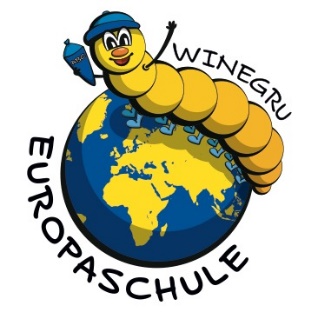 Werte Eltern und Erziehungsberechtigte!     Aufgrund unserer Vorgaben* zum geltenden Infektionsschutz sollen direkte Kontakte zwischen Eltern / Erziehungsberechtigten und an Schule tätigen Personal vermieden werden.Deshalb nehmen Sie bitte Kontakt per Telefon und E-Mail mit uns auf.Vielen Dank für Ihr Verständnis.Ihre Schulleitung